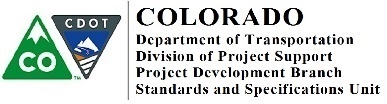 MEMORANDUMDATE:           April 5, 2019 TO:                 All Holders of Standard PlansFROM:          Shawn Yu, Standards and Specifications Unit ManagerSUBJECT:     Revision of Standard Plans M-601-1, 2 and 3, and M-603-3The Project Development Branch has issued revised CDOT Standard Plans M-601-1 Single Concrete Box Culvert (Cast-In-Place) with 2 sheets, M-601-2 Double Concrete Box Culvert (Cast-In-Place) with 2 sheets, M-601-3 Triple Concrete Box Culvert (Cast-In-Place) with 2 sheets, and M-603-3 Precast Concrete Box Culvert with 1 sheet, effective April 5, 2019.These revisions supersede M-601-1, 2, and 3 all dated November 25, 2015, and M-603-3 dated July 4, 2012.The revisions made were adding (Cast-In-Place) in parenthesis to the titles of M-606-1, 2, and 3, and adding General Note 18 to each of the 3 standards.  Also, adding General Note 8 to M-603-3.  These revisions were made, in consultations with manufactures, to clarify that Standards M-606-1, 2, and 3 shall meet the requirements for Cast-In-Place CBCs, and M-603-3 shall meet the requirements for Precast CBCs.  These revisions do not affect any cost item numbers or descriptions.      Please use these revised standards on all applicable projects advertised on or after April 15, 2019.Electronic copies of these revised standards are available on the CDOT Design and Construction Project Support, M-Standard web site here:   https://www.codot.gov/business/designsupport/standard-plans/copy_of_2012-m-standards-plans.New and revised standard plans are to be marked on the latest Standard Plans List sheet, then inserted into the plan set. If you have any questions or comments, please contact this office.2829 W. Howard Pl., 3rd floor,  Denver, CO 80204  P 303.757.9474 F 303.757.9820   www.codot.gov |  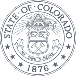 